LOYOLA COLLEGE (AUTONOMOUS), CHENNAI – 600 034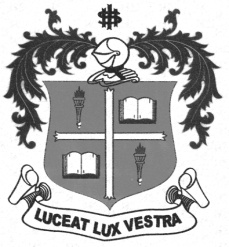 B.A. DEGREE EXAMINATION – LANGUAGESFIFTH SEMESTER – APRIL 2011TL 3040 – OTHER LANGUAGE – THODAKKANILAI TAMIL                 Date : 12-04-2011 	Dept. No.	        Max. : 100 Marks                 Time : 	                                             (Read the questions carefully and answer them Correctly) (Write ten consonants from this sentence) 									(5)(Write the combination for the following)				(5) +  =		 +  =		 +  =		 +  =		 +  =		 +  =		 +  =		 +  =		 +  =		 +  = (set right the letters and write the Correct word)	             (10)											(Insert the correct letter and make words)	             (10)										(Read the following and write the words in Tamil)					             (5)1)Nee		2) Thai		3) PAAL		4) Veedu	5) NaaduUsing the letters given in the box and write Tamil words with two sounds.					(5)Write the meanings for the following words in English.							(5)									(write in Tamil)									(5)Chennai		Snake		Tomato		Student		cow 	Gova		Bus		School		Station		Fish (choose the correct word given in the brackets)			(5)(Match the following)									(5)														(Number in Tamil)						(5)3,   7,   8,   9,  10(write ten Tamil words which you saw in Public places)										             (10)(write a song in Tamil four lines)			(5)Imagine that you are going to purchase some fruits in a market write five meaningful dialogues with five exchanges)										             (10)(Translate this passage into English)				             (10)